Supporting Information: S1 Fig. Six-day cultured monocyte-derived macrophages are highly susceptible for PRRSV high MOI infection using magnetic nanoparticles.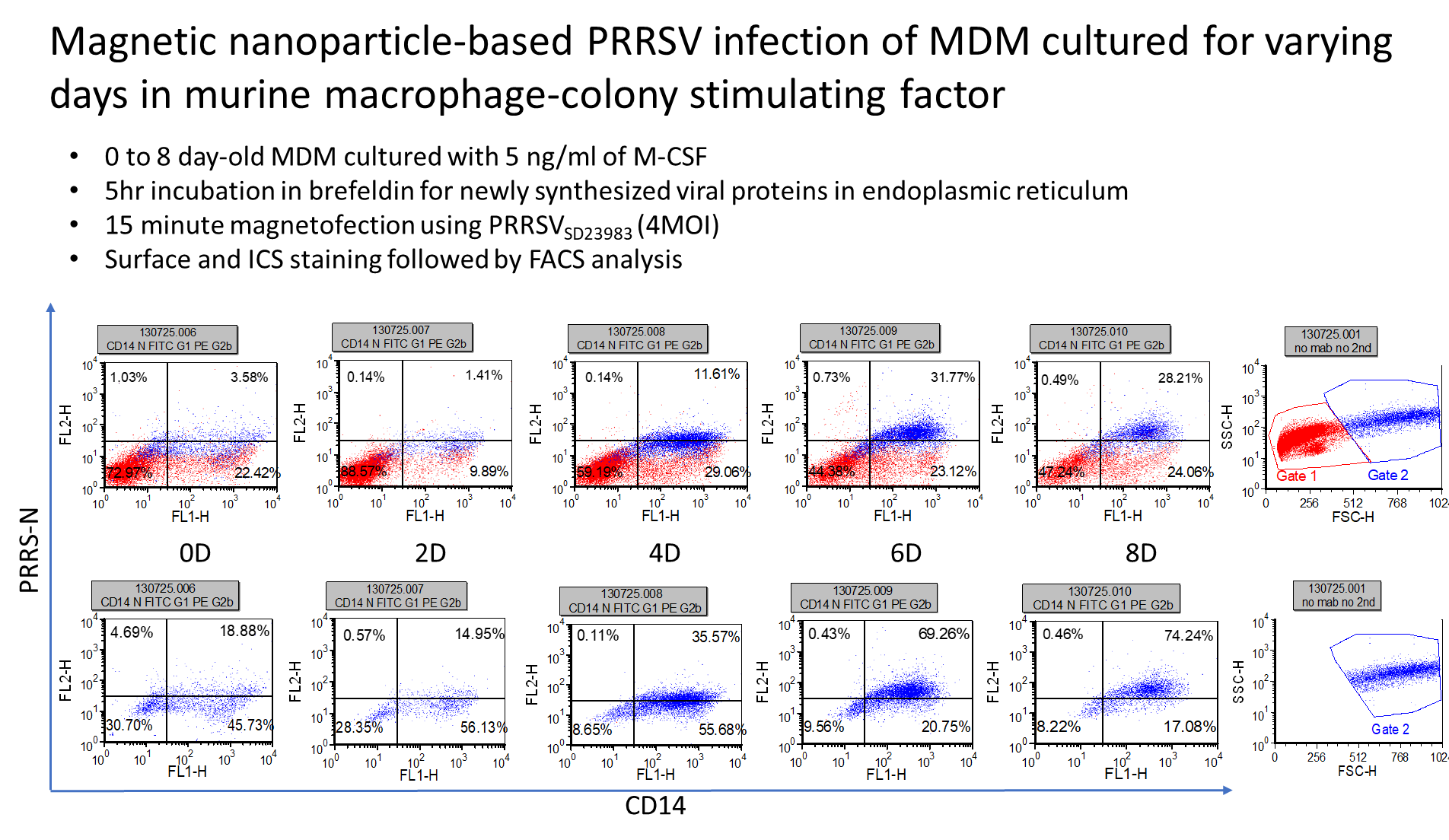 